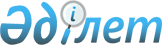 Об утверждении Плана по управлению пастбищами и их использованию по Бозанбайскому сельскому округу на 2023-2024 годыРешение Уланского районного маслихата Восточно-Казахстанской области от 9 июня 2023 года № 31
      В соответствии со статьями 8, 13 Закона Республики Казахстан "О пастбищах" от 20 февраля 2017 года, подпунктом 15) пункта 1 статьи 6 Закона Республики Казахстан от 23 января 2001 года "О местном государственном управлении и самоуправлении в Республике Казахстан", Уланский районный маслихат РЕШИЛ:
      1. Утвердить План по управлению пастбищами и их использованию по Бозанбайскому сельскому округу на 2023-2024 годы, согласно приложению к настоящему решению.
      2. Настоящее решение вводится в действие по истечении десяти календарных дней после дня его первого официального опубликования. План по управлению пастбищами и ихиспользованию по Бозанбайскому сельскому округуна 2023-2024 гг.
      План по управлению пастбищами и их использованию по Бозанбайскому сельскому округуна 2021-2022 годы (далее - План) разработан в соответствии с Законом Республики Казахстан "О местном государственном управлении и самоуправлении в Республике Казахстан"от 23 января 2001 года, Законом Республики Казахстан "О пастбищах"от 20 февраля 2017 года, приказом Заместителя Премьер-Министра Республики Казахстан - Министра сельского хозяйства Республики Казахстан от 24 апреля 2017 года № 173 "Об утверждении Правил рационального использования пастбищ" (зарегистрирован в Реестре государственной регистрации нормативных правовых актов № 15090), приказом Министра сельского хозяйства Республики Казахстан от 14 апреля 2015 года№ 3-3/332 "Об утверждении предельно допустимой нормы нагрузки на общую площадь пастбищ" (зарегистрирован в Реестре государственной регистрации нормативных правовых актов № 11064).
      Для организации плана по управлению пастбищами и их использованию составлена:
      - схема расположения пастбищ на территории Бозанбайского сельского округа в разрезе категории земель, собственников земельных участков и землепользователей (приложение 1);
      - приемлемые схемы пастбищеоборотов (приложение 2);
      - карта с обозначением внешних и внутренних границ и площадей пастбищ (приложение 3);
      - схема доступапастбищепользователей к водным источникам (приложение 4);
      - схема перераспределения пастбищ для размещения поголовья сельскохозяйственных животных физических и юридических лиц у которых отсутствуют пастбища и перемещение его на предоставляемые участки (приложение 5);
      - схема размещения поголовья сельскохозяйственных животных на отгонных пастбищах физических и юридических лиц (приложение 6);
      - календарный график по использованию пастбищ, устанавливающий сезонные маршруты выпаса и передвижения сельскохозяйственных животных (приложение 7).
      План принят с учетом сведений о состоянии геоботанического обследования пастбищ, сведений о ветеринарно-санитарных объектах, данных о численности поголовья сельскохозяйственных животных с указанием их владельцев - пастбищепользователей, физических и (или) юридических лиц, данных о количестве гуртов, отар, табунов, сформированных по видам и половозрастным группам сельскохозяйственных животных, сведений о формировании поголовья сельскохозяйственных животных для выпаса на отгонных пастбищах, особенностей выпаса сельскохозяйственных животных на культурных и аридных пастбищах, сведений о сервитутах для прогона скота и иных данных, предоставленных государственными органами, физическими и (или) юридическими лицами.
      Бозанбайский сельский округ расположен в южной части Уланского района в горно-степной, сухостепнойзоне. Горно-степная зона подразделяется на горную лугово-степную, предгорную степную умеренно-влажную и степную умеренно засушливуюподзоны. Климат умеренно-засушливый, умеренно жаркий, со среднегодовым количеством осадков 360-390 мм. Температура воздуха самая низкая –45, самая высокая +40. Среднегодовая температура +10. Относительная влажность 68 %. Преобладают ветры юго-восточные и северо-западного направления, со среднегодовой скоростью 2,7 м/сек.
      Почвы темно-каштановые, горные черноземы южные, черноземы обыкновенные, черноземы южные, горные черноземы выщелоченные и обыкновенные.
      Растительный покров представляет собой: ковыльно-типчаково-полынные, ковыльно-типчаково-разнотравные, разнотравно-злаковые,мягкостебельные и кустарниково-дерновинно-злаковые с разнотравьем.
      Устойчивый снежный покров устанавливается в середине ноября, сходит в первой декаде апреля. Продолжительность безморозного периода 130-150 дней.
      Гидрография представляет собой бассейн реки Иртыш. Наиболее крупные реки: Сибинка, Кызылсу, Улан, Алибеки множества других рек и ручьев.
      Административный центр селоБозанбай находится в 39,0 км к югу от районного центра поселкаКасымаКайсенова.
      Бозанбайский сельский округ занимает 73081,8 гектар площади, в том числе: пашни – 5674,4 гектар, пастбища – 54818,7 гектар, сенокосы – 4280 гектар.
      По категориям земли подразделяются на:
      земли сельскохозяйственного назначения – 64115 гектар;
      земли населенных пунктов – 8861,5 гектар;
      земли промышленности, транспорта, связи, для нужд космической деятельности, обороны, национальной безопасности и иного несельскохозяйственного назначения – 99,4 гектар;
      земли особо охраняемых природных территорий – 6 гектар;
      земли запаса - 18719 гектар.
      На 1 октября 2022 года в Бозанбайском сельском округе поголовье сельскохозяйственных животных составляет: крупного рогатого скота 9039 голов, из них маточное поголовье 4461 голов, мелкого рогатого скота 18720 голов, лошадей 6567 голов (таблица № 1).
      Для ветеринарного обслуживания сельскохозяйственных животных и птиц в округе организовано: ветеринарных пунктов – 1, скотомогильников – 1.
      Для обеспечения сельскохозяйственных животных по Бозанбайскому сельскому округу имеются всего 54818,7 гектар пастбищных угодий, в черте населенных пунктов числится 5807 гектар пастбищ.
      На основании вышеизложенного, согласно статьи 15 Закона Республики Казахстан "О пастбищах" для нужд местного населения Бозанбайского сельского округа по содержанию маточного (дойного) поголовья сельскохозяйственных животных при имеющихся пастбищных угодьях населенного пункта в размере 5807 гектар, потребность составляет 3503,5 гектар(таблица № 2), которое планируется восполнить за счет стойлового содержания животных.
      Для выпаса скота местного населения Бозанбайского сельского округа предоставлено 6927,3 гектар.
      Имеется потребность пастбищных угодий по выпасу других сельскохозяйственных животных местного населения в размере 32469 гектар, при норме нагрузки на голову КРС – 4,5 га/гол., МРС –,09 га/гол., лошадей – 5,4 га/гол (таблица № 3).
      Сложившуюся потребность пастбищных угодий в размере 25541,7 гектарнеобходимо восполнить за счет выпаса сельскохозяйственных животных населения на отгонных пастбищах учетного квартала 05-079-022.
      Поголовье в ТОО, крестьянских и фермерских хозяйствах Бозанбайского сельского округа составляет: крупного рогатого скота 4707 голов,мелкого рогатого скота 10015 голов, лошадей 3811 голов (таблица № 4).
      Площадь пастбищ ТОО, крестьянских и фермерских хозяйств составляет 48922 гектар. Сложившуюся потребность пастбищных угодий ТОО, крестьянских и фермерских хозяйств в размере 11268 гектар необходимо также восполнить за счет земель запаса и кормовой базы сельскохозяйственных формирований. Схема (карта)  расположения пастбищ на территории Бозанбайского сельского округа в разрезе категорий земель, собственников земельных участков и землепользователейна основании правоустанавливающих документов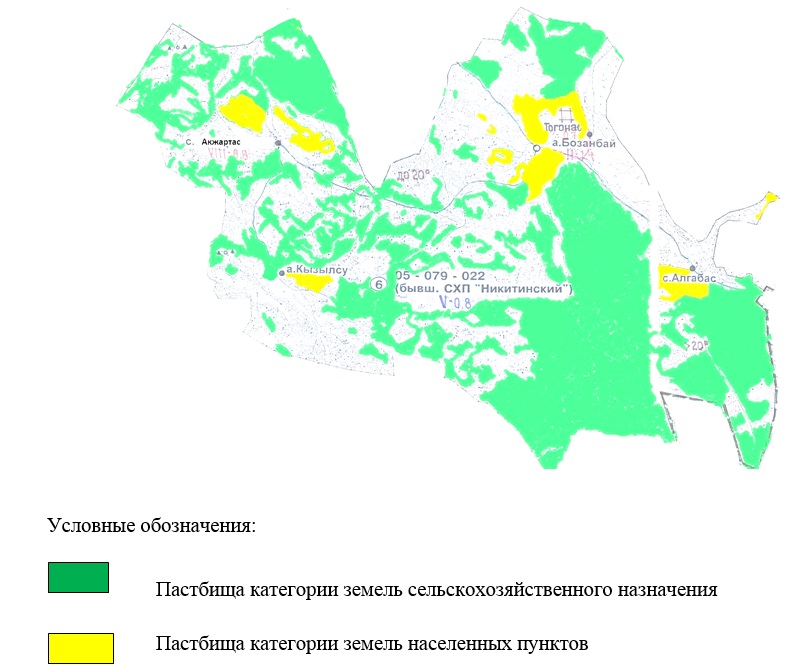  Список собственников земельных участков, прилагаемый к схеме (карте) расположения пастбищ Бозанбайского сельского округа Список землепользователей земельных участков, прилагаемый к схеме (карте) расположения пастбищ Бозанбайского сельского округа
      Расшифровка аббревиатур:
      КРС-крупный рогатый скот;
      МРС-мелкий рогатый скот. Приемлемые схемы пастбище оборотов Карта с обозначением внешних и внутренних границ и площадей пастбищ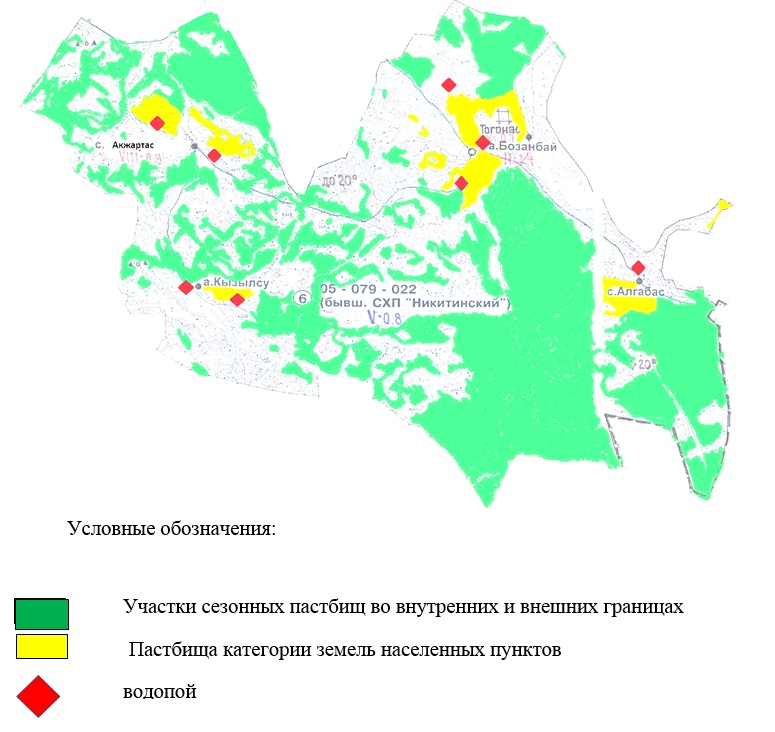  Схема доступа пастбищепользователей к водным источникам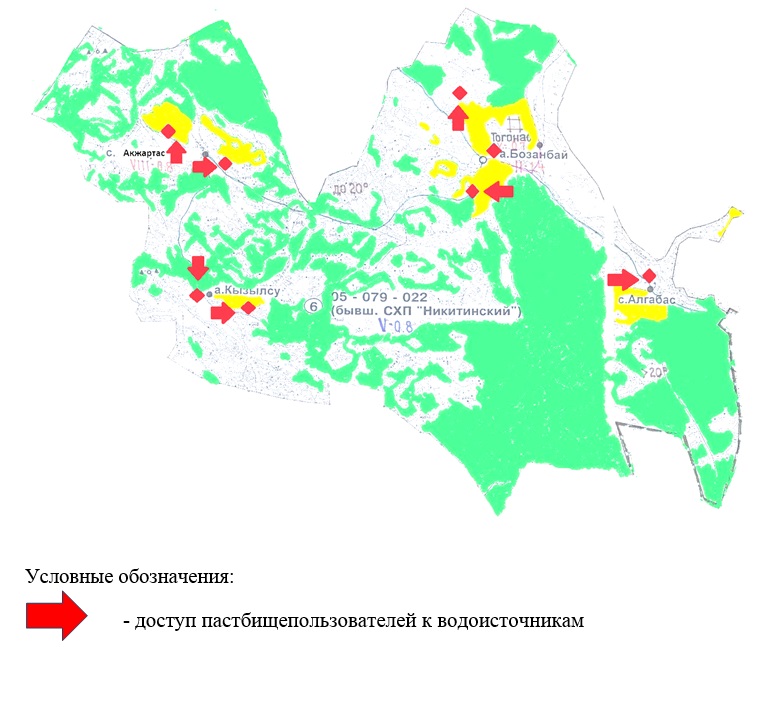  Схема перераспределения пастбищ для размещения поголовья сельскохозяйственных животных физических и юридических лиц у которых отсутствуют пастбища и перемещение его на предоставляемые участки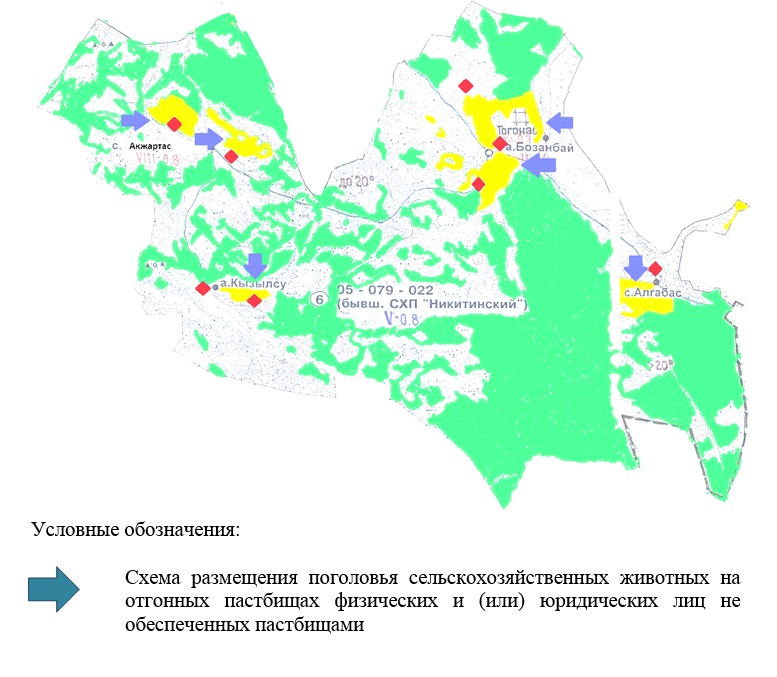  Схема размещения поголовья сельскохозяйственных животных на отгонных пастбищах физических и юридических лиц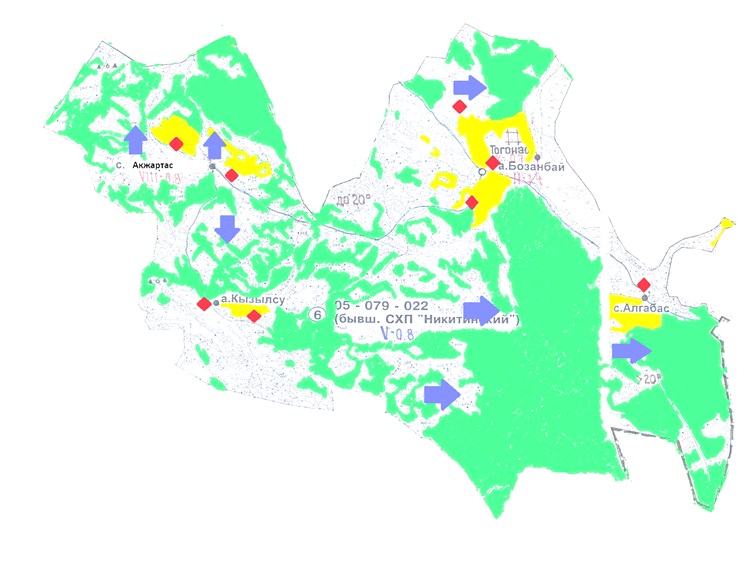  Календарный график по использованию пастбищ, устанавливающий сезонные маршруты выпаса и передвижения сельскохозяйственных животных 
					© 2012. РГП на ПХВ «Институт законодательства и правовой информации Республики Казахстан» Министерства юстиции Республики Казахстан
				
      Председатель Уланского районного маслихата 

Г. Калиева
Приложение к решению таблица № 1
    №
Сельский округ
население
население
население
население
к/х и ТОО
к/х и ТОО
к/х и ТОО
к/х и ТОО
Всего:
Всего:
Всего:
Всего:
    №
Сельский округ
КРС
КРС
МРС
Лошади
КРС
КРС
МРС
Лошади
КРС
КРС
МРС
Лошади
    №
Сельский округ
всего
в том числе дойные
МРС
Лошади
всего
в том числе дойные
МРС
Лошади
всего
в том числе дойные
МРС
Лошади
 1
Бозанбайский
3935
2069
6192
1762
5104
2392
12528
4805
9039
4461
18720
6567таблица № 2
   №
Сельский округ
Площадь пастбищ, (га)
Наличие дойных коров (гол.)
Норма потребности пастбищна 1 гол., (га)
Потребность пастбищ,(га)
Нехватка, (га)
1
Бозанбайский
5807
2069
4,5
9310
3503,5таблица № 3
    №
Сельский округ
население
население
население
Норма потребности пастбищ на 1 гол., (га)
Норма потребности пастбищ на 1 гол., (га)
Норма потребности пастбищ на 1 гол., (га)
Потребность пастбищ,(га)
Потребность пастбищ,(га)
Потребность пастбищ,(га)
Потребность пастбищ,(га)
Предоставлено для выпаса скота
Нехватка, (га)
    №
Сельский округ
КРС
МРС
Лошади
Норма потребности пастбищ на 1 гол., (га)
Норма потребности пастбищ на 1 гол., (га)
Норма потребности пастбищ на 1 гол., (га)
Потребность пастбищ,(га)
Потребность пастбищ,(га)
Потребность пастбищ,(га)
Потребность пастбищ,(га)
Предоставлено для выпаса скота
Нехватка, (га)
    №
Сельский округ
КРС
МРС
Лошади
КРС
МРС
Лошади
КРС
МРС
Лошади
Итого (га)
Предоставлено для выпаса скота
Нехватка, (га)
1
Бозанбайский
1866
6192
1762
4,5
,09
5,4
8397
5573
9515
23485
6927,3
16558таблица № 4
     №
Сельский округ
Наличие скота по видам, (гол)
Наличие скота по видам, (гол)
Наличие скота по видам, (гол)
Норма потребности пастбищ на 1 гол., (га)
Норма потребности пастбищ на 1 гол., (га)
Норма потребности пастбищ на 1 гол., (га)
Потребность пастбищ,(га)
Потребность пастбищ,(га)
Потребность пастбищ,(га)
Потребность пастбищ,(га)
     №
Сельский округ
КРС 
МРС
Лошади
КРС
МРС
Лошади
КРС
МРС
Лошади
Итого (га)
1
Бозанбайский
5104
12528
4805
4,5
0,9
5,4
22968
11275
25947
60190Приложение1 к Плану по управлению 
пастбищами и их использованию 
в Бозанбайском сельском округе 
на 2023-2024 годы
    №
Наименование собственника
Площадь пастбищ (га)
Наличие скота по видам (голов)
Наличие скота по видам (голов)
Наличие скота по видам (голов)
    №
Наименование собственника
Площадь пастбищ (га)
КРС
МРС
Лошади
1
Қасымханұлы Дархан 
75,9
0
0
0
2
Калиев ТалгатЗайнелович
1,3
0
0
102
3
СапаковБолатбекАримбекович
7,3
0
0
0
4
ТанекеноваЭльнураҚұанышқызы
5,1
0
0
0
5
Токаев ТалгатЕрланович
14,5
0
85
58
      №
Наименование землепользователя
Площадь пастбищ (га)
Наличие скота по видам (голов)
Наличие скота по видам (голов)
Наличие скота по видам (голов)
      №
Наименование землепользователя
Площадь пастбищ (га)
КРС
МРС
Лошади
1
АбзаловСламханКашкенұлы
78,6
5
0
0
2
Айтказин Василий Майданович
1198,9
0
0
0
3
АйтказинЕрболат Майданович
118,1
222
200
50
4
АқсенбіҒалымбай
198,5
163
50
20
5
АндамасовЕлнарМұратұлы
2,5
0
0
0
6
Ахметова Баян Мухаметкалиқызы
408
19
29
0
7
БекбауовӘділбекХалелұлы
72
6
0
3
8
БиболиновДұсенбек
77,3
42
9
37
9
БоксеноваМанатКаукеновна
17,6
6
20
0
10
БолатханБухат
180
41
511
73
11
Бородавкина Светлана Петровна
316,5
0
0
0
12
Гайсина АйнашКайратовна
4,7
0
0
0
13
Гайсина БалжанӘбдрахманқызы
7
0
0
0
14
Гайсина Журсун
3,9
2
2
0
15
Гапченко Егор Егорович
73,1
0
15
0
16
Гапченко Любовь Георгиевна
54,4
13
0
0
17
ДанияровӘлібек
35,8
18
7
0
18
Домбылбаева Мария Зульбухаровна
30
0
0
0
19
ЕкибасовКинаятСабешович
0,2
0
0
0
20
ЕлеусизовАйдынЕлеусизович
30
0
0
0
21
ЕрмагамбетоваРаузаСапабековна
1238,7
0
0
0
22
ӘубәкіровЖеңісбекТоқанұлы
54
0
0
0
23
ӘшімжановАмангелдіТөлегенұлы
0,7
0
24
0
24
ӘшкеновҚұмарқанНұрғалиұлы
86
0
0
0
25
ЖазубаеваШынарТурдоахуновна
36
112
47
1
26
ЖайжатыровЕрзатМухтарович
390,2
84
253
157
27
ЖакабаеваБануКаденовна
563
30
45
8
28
ЖанузаковаКульчамарИмашевна
0,2
0
0
0
29
ЖанымханБақыт
210
10
10
0
30
ЖапишевЖұмабеқКаибердинұлы
1199,4
105
350
370
31
ЖапишевКаираткелдыКаирбердинович
10
0
0
0
32
ЖумагуловМырзашКенесович
156,5
2
0
3
33
ЖунусбековАлмасКайратович
4,7
0
0
0
34
ЗадановаДаметкен
1169,7
215
0
194
35
ИскаковАмангелдіАсылғазыұлы
17,3
18
20
0
36
КадирбековСаябекСайлаубекович
552,6
118
436
37
37
Калиев Айдар Айтанович
43,3
277
826
69
38
Калиев ТалгатЗайнелович
885,3
0
0
102
39
КасеновЕржанДаленович
5,3
7
0
0
40
КенешМәсәлім
57,9
0
0
0
41
КентауовАрманЗарыпханұлы
308,1
0
0
0
42
Кисляков Николай Михайлович
15
6
30
0
43
КияшовАсылбекТурсынович
304
164
50
89
44
КияшовЖанатТурсунович
173
0
0
0
45
КожабековКурманбекЖумагалиевич
143,6
33
0
20
46
ҚалиевСерікбайҚалиұлы
72,4
29
50
33
47
ҚасанбаеваАлмагүлГазезовна
67
17
0
0
48
ҚыдырханЖеңіс
799,5
24
20
0
49
Лутфуллин Булат Геноядович
70
0
0
0
50
ЛутфуллинВадутГеноядович
327,5
25
340
2
51
МагауяновСабыр
652
101
388
26
52
МанасовКайратМанасович
1767,1
0
391
220
53
Манен Бақытхан
129,3
23
22
0
54
МейірбаевОңдасынӘбілтайұлы
431,5
0
0
0
55
МәдиевӘлімханҚайдарұлы
57
3
5
0
56
МукажановаГулназым
173
0
0
0
57
МукашевКуанышМанасович
1285,8
0
0
0
58
МукашевМанас
2431,6
545
1487
867
59
Мукашев Мурат Сагидоллинович
16,1
32
0
46
60
МукашевСерикСагидуллинович
295,4
0
0
0
61
Муптал Кожей 
112
69
116
30
62
Мустафин Майдан 
6,3
0
0
0
63
МухадиСерикханСакарияұлы
1117,7
60
927
99
64
МухамадиеваГулдаригаТолеухановна
213,5
0
0
0
65
Нурахметов Амангельды Имашевич
32,8
7
28
0
66
НургожиноваФаузьяКадылбековна
39,3
29
0
160
67
НұрғазиноваГүлмайраЛұнашарқызы
9,1
0
0
0
68
НұрсағиСаңан
155
0
0
0
69
ОнабасТилеубек
160
43
0
6
70
ОрмбаевМанарбекКапанович
4,5
1
11
1
71
ОрынбасаровЕрболатЖумаханович
705
0
0
0
72
Производственный кооператив "Сельскохозяйственный производственный кооператив "Достар"
1098,3
0
0
0
73
Производственный кооператив "Сельскохозяйственный производственный кооператив "ТАБС-АГРО"
2885,4
0
0
0
74
РаимхановЖолдыбек
40
0
0
0
75
Рақымбеков Саят Халелұлы
15,6
0
0
0
76
Рахимов Бауыржанқалелұлы
631
0
0
0
77
СабитовДаделканСейташимович
615
422
1150
100
78
СабитовЕржанСейташимович
86,3
160
440
4
79
СагнаеваГулзифаУрынбасаровна
4,7
0
0
0
80
Садыков КайратСакпанович
292,3
20
0
0
81
Садыков КумарбекАкажанович
4,3
8
0
7
82
СадықовСакпан
53
4
62
27
83
СадықовТоқтарқан
27
0
0
0
84
СалменбаевКенжеканКасымұлы
150
0
0
0
85
СапаргалиевЖаксылыкКошенович
11
10
0
0
86
СейілхановСерболатЖұмабайұлы
7
25
0
0
87
Смакова Динара Сайлауовна
173
0
0
0
88
Сулейменова ШаймаруанСоциянерқызы
373
0
0
0
89
ТанекеноваЭльнураКуанышевна
817,6
0
0
0
90
ТарлаубайШүршітбай
174,9
97
167
23
91
ТатиковАлибекКанаевич
10,8
6
6
0
92
ТемирбековЖанарбекСерикканович
4
14
9
1
93
Товарищество с ограниченной ответственностью "Қинаят"
0,8
0
0
0
94
Товарищество с ограниченной ответственностью "БУРСАК-2"
896
0
0
0
95
Товарищество с ограниченной ответственностью "ГУСТЕРА"
1,7
0
0
0
96
Товарищество с ограниченной ответственностью "Ерали и Ко"
388,2
0
0
0
97
Товарищество с ограниченной ответственностью "Самал Тау"
360,3
0
0
0
98
Товарищество с ограниченной ответственностью "фермерское хозяйство сібе"
312,8
0
0
0
99
Товарищество с ограниченной ответственностью "Ярославское"
880
0
0
0
100
ТургазинАлиаскарКенесович
53,1
0
0
0
101
ТусуповБердибекТурдыбекович
195
0
0
0
102
ТынымханАлғабек
682,6
205
0
67
103
УмбеткалиевМамырханКалиекберович
309,2
0
0
0
104
Хамитов Серік Қуандықұлы
14,7
0
0
0
105
ХизайбайХурманхан
94
0
0
0
106
ХурмангалийАуганбай
262,3
0
0
0
107
ЧанваевОразМажитович
20,8
3
20
22
108
ЧеликпаевСарсенбай
27,2
8
0
13
109
ШагатаевЕргалиОкасович
689
260
0
458
110
ШоттыбаевЖумабекАхамбетович
41,9
240
834
140Приложение 2 к Плану по управлению 
пастбищами и их использованию 
в Бозанбайском сельском округе 
на 2023-2024 годы
Годы
Участки
Участки
Участки
Годы
1
2
3
1
выпас
выпас
отдых
2
выпас
отдых
выпасПриложение 3 к Плану по управлению 
пастбищами и их использованию 
в Бозанбайском сельском округе 
на 2023-2024 годыПриложение 4 к Плану по управлению 
пастбищами и их использованию 
в Бозанбайском сельском округе 
на 2023-2024 годыПриложение 5 к Плану по управлению 
пастбищами и их использованию 
в Бозанбайском сельском округе 
на 2023-2024 годыПриложение 6 к Плану по управлению 
пастбищами и их использованию 
в Бозанбайском сельском округе 
на 2023-2024 годыПриложение 7 к Плану по управлению 
пастбищами и их использованию 
в Бозанбайском сельском округе 
на 2023-2024 годы
Сельский округ
Срок выгона скота на отгонные пастбища
Срок возврата животных с отгонных пастбищ
Бозанбайский
апрель - май
сентябрь - октябрь